INFORMATION REQUEST FORMDate : In relation with the applicable legislation of data protection, BNP Paribas provide you this form to accompany you with the formulation of any type of request that you may ask concerning the processing, by the bank, of your personal data.Please attach in your email or mail request (i) the completed form and (ii) the signed copy of your passport (signature page) or your identity card (2 sides).Your surname: ……………………………………………………Your name: ……………………………………………………….Your date of birth: ………./……..../……….Your actual postal address: ……………………………………………………………………  ………………….………………………………………………………………………………………………………………………….………………………………………………………………………………………………………………………….………………………………………………………………………………………………………………………….You are a client of (currently or in the past) of the following Swiss entity: BNP Paribas (Switzerland) S.A   
Wealth ManagementCorporate Institutional Banking                             		     
BNP Paribas Asset Management (Switzerland)		     
BNP Paribas Personal Finance (Switzerland)                                   
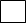 Arval (Switzerland) AG                                                           BNP Paribas Leasing Solutions (Switzerland)  SA                 BNP Paribas Securities Services, Zurich Branch                   Or you are: Employee in BNP Paribas Switzerland  Employee of another entity of BNP Paribas in Switzerland (please specify) :…………………….. External provider (please specify the company name :……………………………………………….)Others (specify) : ………………………………………………………………………………………….Other information about you:(ex: Name of your bank contact/relationship manager, account number,...):………………………………………………………………………………………………………………………….Please indicate the postal address at which you want to receive the bank answer (paper mail only):…………………………………………………………………………………………………………………………....……………………………………………………………………........................................................................What is the purpose of your request?
………………………………………………………………………………………………………………………………………………………………………………………………………………………………………………………………………………………………………………………………………………………………………………………………………………………………………………………………………………………………Thanks to send the information request:By e-mail by clicking on: dataprotection.switzerland@bnpparibas.com
or at the following mail address : Data Protection Officer (DPO), BNP Paribas (Switzerland) SA, RISK,Place de Hollande 2, 1204 Geneva
Request concerning Arval Switzerland SA, BNP Paribas Leasing Solutions (Switzerland) SA and BNP Paribas Securities Services, Zurich Branch will be forwarded to the concerned entity.